Эти две задачи уже входят в задания!Задача 1.1. Рассчитать концентрации электронов и дырок в собственном полупроводнике (материал полупроводника – InAs) при температурах 200(в 1013  см-3), 300(в 1015  см-3) и 500(в 1017 см-3) К.Постоянная Больцмана ; .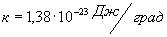 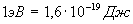 Некоторые физические параметры германия:Относительная диэлектрическая проницаемость , отн. ед                   14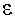 Относительные величины эффективных масс:электрона , отн. ед.                                                                                0,20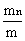 дырки , отн. ед.                                                                                      0,41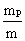 Ширина запрещённой зоны , эВ                                                           0,36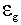 Подвижность электронов ,                                                           30000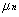 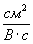 Подвижность дырок ,                                                                    460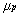 значения , и даны при температуре T=300K;. Варианты ответов: 0,12; 3,4; 0,106 8,8; 3,5; 1,06 10,1; 7; 2,33Задача 2.1        Как записывается соотношение неопределённости Гейзенберга?Здесь Δx; Δy и Δz – неопределённости координат; Δpx; Δpy и Δpz – неопределённости составляющих импульса частицы, h – постоянная Планка. Варианты ответов: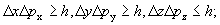 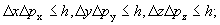 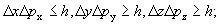 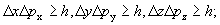 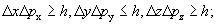 